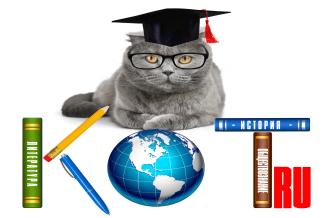 БЛАНК ОТВЕТОВДАННЫЕ УЧАСТНИКА:ОТВЕТЫ:Заполненный БЛАНК ОТВЕТОВ необходимо отправить на электронный адрес: ruskot_ru@mail.ruНазвание олимпиады  «ТВОРЧЕСТВО БОРИСА ПАСТЕРНАКА»ФИО участникаУчебное заведение, город   ФИО преподавателя-наставникаАдрес электронной почты преподавателяНомер задания1234567891011121314151617181920